Сочинение.Пиши то, что от тебя ожидают, если хочешь получить то, что ожидаешь тыДельные советы:Как писать Что подготовить заранее?Выполняя задание 25, не нужно:оригинальничать, самовыражаться любой ценой; стремиться поразить мир глубинами мудрости, знаний, интеллекта;вступать в острую полемику с миром взрослых, общественными устоями; оспаривать общепринятые нравственно-этические ценности;пытаться самоутвердиться, критикуя автора исходного текста, его позицию, мнение, точку зрения;демонстрировать недавно приобретённые и, возможно, ещё пока слабоосвоенные приёмы, придающие работе шик, индивидуальность, нестандартность;писать многостраничное исследование современного состояния нашего общества, его культурных, духовных, нравственных, экологических и других проблем. Всё это можно делать в декабрьском сочинении, введённом в 2014—2015 учебном году.     Задание 25 не предусматривает экспромтности, порыва эмоций и полёта фантазии. Поверь, их никто не оценит, точнее, и оценивать не станет. Рассматриваться будет лишь соответствие написанного тобой текста установленному набору требований. К1-К12 - «Критерии оценивания сочинения». Отсюда следствие: хочешь высокий балл за сочинение, пиши так, как это требуется.
 Дельные советы. Как писать сочинение?1. Начни с внимательного прочтения текста и обдумывания компонентов будущей работы. Необходимые формулировки фиксируй в черновике. Сделать этот шаг — значит определиться, что писать, продумать содержание работы:внимательно, вдумчиво, если это необходимо, несколько раз прочитай предложенный текст;определи главную (основную, основополагающую) идею, кратко сформулируй её, запиши свою формулировку;продумай комментарий к проблеме;определи позицию автора, сформулируй его отношение к проблеме;продумай свою позицию, сформулируй своё мнение, отразив при этом отношение к изложенной выше позиции автора (полное согласие, поддержка, неполное согласие, несогласие, возражение);подбери и сформулируй не менее двух ссылок на примеры из художественной литературы, публицистики, общественно-культурной жизни общества, истории и т.п., которые имеют прямое, непосредственное отношение к рассматриваемой автором проблеме и иллюстрируют, объясняют, помогают понять твоё отношение к ней. 2. Определив основные компоненты содержания, предусмотренные К1—К12, продумай, как будет построена твоя работа. Этот шаг нужен для того, чтобы понять, как писать, как целесообразнее изложить содержание.    В твою задачу не входит поразить экспертов оригинальностью композиции. Ведь сейчас ты пишешь вовсе не детективный роман, в котором чем всё запутаннее, тем лучше. Работа должна быть чёткой, ясной, последовательной, логичной. Желательно, чтобы членение на абзацы соответствовало частям работы, а части легко соотносились с "критериями оценивания" К1—К4.       Поскольку критерии предусматривают использование как минимум двух аргументов при изложении своей точки зрения на проблему, то каждый из них целесообразно выделить в отдельный абзац. 
     Не забудь про вступление и заключение. По одному абзацу отведи и для одного, и для другого.Помни: эксперты читают большое количество работ каждый день. Позаботься о том, чтобы твоя работа хорошо читалась. Пиши разборчиво, чётко. Графическое оформление работы должно помогать восприятию её содержания. Работая на экзаменатора, ты работаешь на себя.  3. Заруби на носу: самые неудачные работы те, в которых не чувствуется смысловой целостности, недостаёт логики и нет соразмерности и логической связанности частей. Многие пишут как бог на душу положит: то долго топчутся на одном месте, то вдруг уводят читателя в сторону от основной темы, то скачут с пятого на десятое. Изложение должно быть последовательным и связным. За это тебе могут добавить два балла. И, напротив, в соответствии с К5, баллы не начисляются, если в работе не просматривается коммуникативный замысел, допущена хотя бы одна логическая ошибка или имеется хотя бы одно нарушение абзацного членения текста. Запомни: экзаменатор не должен додумывать за тебя то, что осталось не выражено, недоформулировано, недообъяснено.   4. Особое внимание обрати на объём своей работы. Сочинения, содержащие менее 150 слов, не могут быть оценены высшим баллом. Но не стоит писать и очень длинный текст. У тебя не так много времени, чтобы написать объёмную работу надлежащего качества. Оптимальным является объём в 230—250 слов. Если твоя школьная отметка за сочинения — пятёрка, если ты пишешь с лёгкостью и абсолютно уверен(-а) в себе, можешь позволить себе и бо´льший объём. Учти, считаются все слова, включая "маленькие": предлоги, союзы, частицы.   Дома при подготовке к сочинению обязательно подсчитывай количество слов. Необходимо выработать чувство времени и объёма. Постоянно контролировать, каким временем ты располагаешь для завершения работы и какой объём текста тебе ещё предстоит написать.  5. Научись работать с черновиком. Черновик не для того, чтобы, проверив ошибки, ты всё в точности перенёс в чистовой вариант работы. Это было бы непозволительной роскошью. Черновик нужен как исходный вариант для последующего улучшения текста. Научись безжалостно редактировать черновик. Читая готовую работу, обращай пристальное внимание на то, насколько точно выражены мысли, чётко ли они сформулированы. Избегай повторов: в пределах одного абзаца они сразу бросаются в глаза читателю.  Проверь, грамотно ли написан черновик. В случае, если написание слов или пунктуация вызывают сомнение, лучше поискать альтернативные варианты оформления мысли.   6. Тщательно проверяй ошибки в готовой работе. Для этого используй старинный приём: читай текст несколько раз в разной последовательности. В первый раз — от начала до конца, следя за пунктуацией. Объясни постановку каждого знака. Встретив запятую, проверь, не нужна ли вторая запятая, например, при обособлениях, вводных словах и др. необходимых случаях. Цель следующего прочтения — проверка орфографии. Каждый знает, что главное при этом не позволять взгляду бегло скользить вдоль строки, а вниманию — переключаться на анализ содержания. Чтобы этого не случилось, читай текст по-другому: с конца, предложение за предложением, медленно, побуквенно, фиксируя взглядом каждую орфограмму.                       Дельные советы. Что подготовить заранее?      Как понимает каждый, существенную часть работы по подготовке к сочинению можно провести заранее. Центр тяжести нужно перенести с момента экзамена на предэкзаменационную пору. В чём полезно потренироваться?    1. Писать вступления и заключения. Обязательно напиши их штук по 10—15, а если ощущение лёгкости задачи не появится, то ещё больше: по 20—25. Существует масса приёмов, позволяющих эффектно начать и закончить работу. Главное, чтобы вступление и заключение были связаны с основной частью работы, а не уводили в сторону от её доминирующей идеи. Второе, на что нужно обратить внимание, это объём. И вступление, и заключение должны быть достаточно краткими, лаконичными. Только тогда они будут работать на тебя, а не против тебя.   Знаю, кто-то скажет: «За вступление и заключение баллы не ставят». Да, отдельно эти части работы не оцениваются, но...  2 балла можно получить за К5, то есть за целостность работы, связность и логичность изложения, за то, как в сочинении прослеживается коммуникативный замысел. Без вступления и заключения работа будет неполной. Это не страшно для тех, кто мечтает о тройке или надеется на четвёрку. Но для претендентов на высокий тестовый балл важна каждая мелочь.      Помни: если без вступления еще как-то можно обойтись, то без заключения — никак. Сочинения без концовки выглядят незаконченными, прерванными на полуслове.   2. Стоит потренироваться в формулировании проблемы исходного текста. Образцы таких формулировок есть в достаточном количестве в пособиях ФИПИ (начиная с 2011 года). Эти формулировки не нужно заучивать. Их не стоит повторять. Они не идеал. См. об этом чуть ниже. Но нечто подобное нужно научиться создавать самим. В учебных целях очень полезно составить список, содержащий перечень формулировок различных проблем. Это отличная тренировка. Занявшись этой работой, вы скоро увидите, что список не бесконечен, поскольку проблемы начнут повторяться. Иногда с незначительными вариациями. Текстов гораздо больше, чем проблем. Прочитав, к примеру, сто разных текстов, вы обнаружите, что 20—25 из них посвящены военной теме и объединены не только ею, но и схожими проблемами. Посмотри, кстати, как формулируют подобные проблемы специалисты ФИПИ:-проблема трагизма и величия  судьбы защитника Отечества,
-проблема мужества и стойкости человека на войне,
-проблема исторической памяти народа и др. подобные.ФИПИ: ЕГЭ —2011 "Русский язык: типовые экзаменационные варианты: 10 вариантов 
(под. ред. И.П.Цыбулько, М. "Национальное образование, 2010); 
"Самое полное издание типовых вариантов заданий ЕГЭ 2011. 
(Русский язык. И.П.Цыбулько и др. М., "АСТ, 2010")  Обрати внимание:Вторая и третья формулировки достаточно корректны, т.к. содержат проблемный компонент содержания: мужество и стойкость могут быть, а могут не быть,историческая память тоже.      А первая формулировка никуда не годится: в ней не заложено проблемного содержания: Да, судьба защитника Отечества в ВОВ полна трагизма и величия. И что? В чём проблема? Проблемы нет. Потому что это не проблема, а тема. Тема есть у любого текста, а проблема только у проблемного. Пойми это. Тему и проблему не путай. Формулируй проблемы.     Потратив незначительное время на составление подобного списка, вы окажетесь во всеоружии: определить тему исходного текста для вас уже не составит никакого труда. Кстати, подобный список, включающий примеры из пособий ФИПИ, может служить отличным доказательством правоты выпускника в случае, если эксперты не будут удовлетворены формулировкой проблемы. Для этого нужно только пометить страницы и выходные данные пособий, из которых вы отбирали образцы формулировок, и принести его с собой на апелляцию. См. статьи в рубрике, посвящённой подаче апелляций. Самооборона. Если нужна апелляция.   3. Более всего в домашних заготовках нуждается та часть вашего будущего сочинения, в которой вы будете обращаться к произведениям литературы и публицистики, истории и современной жизни общества, своему жизненному опыту за примерами, подтверждающими вашу точку зрения на проблему. К4 называет это "аргументацией экзаменуемым собственного мнения по проблеме". В статье Сочинение. Что это такое и какие проблемы таят исходные тексты и "критерии оценивания" есть объяснения, что не стоит обманываться: лучше чётко осознавать, что никаким аргументом примеры, приводимые ребятами в сочинениях, не являются и являться не могут, что лучше понять: вы просто-напросто должны дать ссылку, демонстрирующую, что вы способны соотносить проблему текста с более широким общественно-историческим и культурным контектстом. Однако и эта, уже более корректно поставленная задача, может оказаться непростой для выпускников. Понятно, что материал для подобных ссылок нужно подготовить заранее. Как это сделать?     Очень просто. У вас есть список проблем. К каждому его пункту вы можете добавить информационную справку, содержащую необходимый вам материал. Пример:Проблема: Охрана памятников архитектуры.Справочная информация:1) Петр Барановский (не путать с Гавриилом Барановским, построившим Елесеевский магазин в Петербурге в XIX в.). Архитектор, реставратор, подвижник, посвятивший жизнь охране памятников древнерусской архитектуры. Благодаря ему были спасены храм Василия Блаженного, храмы в Коломенском, в Андронниковом монастыре, Крутицкое подворье, многие памятники архитектуры Русского Севера. Основатель музея в Коломенском, его бессменный руководитель, основатель музея имени Андрея Рублёва в Андронниковом монастыре. Провёл колоссальную по трудоёмкости и важности работу по обмерам памятников архитектуры. Уже после его смерти по его обмерам и чертежам в Москве на Красной площади была восстановлена церковь Казанской Божией Матери. В годы сталинских репрессий был осуждён, провёл три года в лагерях. Вся жизнь этого человека была подвигом.2) Владимир Солоухин. "Письма из Русского музея" — небольшая книжка, пронизанная болью за судьбы русского искусства.3) Дмитрий Лихачёв. Выступления в прессе, интервью, книги, например, "Письма о добром и прекрасном".4) В наше время в центре Москвы были сломаны многие памятники архитектуры и простые здания XIX в., создававшие историко-архитектурную среду города. Кажется, не осталось ни одной улицы, ни одного уголка в центре города, не понёсшего утраты. Деятельность московского правительства противоречила федеральному закону об охране памятников архитектуры. Ни выступления специалистов, ни протесты общественности не принесли положительных результатов.     Поверь, имея под рукой справочные материалы подобного рода, составляя их самостоятельно, ты окажешь себе неоценимую услугу. Слишком специальная и детализированная информация не нужна. Но факты должны быть точными, а примеры — годными для того, чтобы подтвердить выражаемую в сочинении точку зрения. Почему такие материалы стоит поискать и подготовить самим? Потому что:— при поиске ты наткнёшься на массу полезной и интересной информации, которую  сможешь использовать в сочинениях с другой проблематикой,
— ты избежишь несуразностей, ошибок, недоразумений, возможных при использовании чужих материалов, которые могут оказаться некачественными,
— ты будешь активно владеть материалом, и тебе не понадобится время на специальное его заучивание. Последний и самый бесспорный совет: к заданию 25 готовиться нужно, причём всем. Это можно делать по-разному, но в любом случае — отдавая себе отчёт в том, что и с какой целью ты делаешь.Желаем тебе удачи! Да-да, хорошего тебе исходного текста!И не забудь: для тебя создан курс интенсивной подготовки к ЕГЭ: 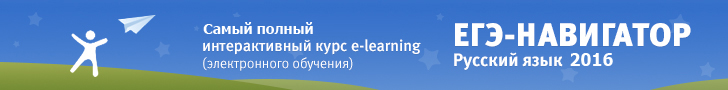 